ATUALIZAÇÃO DE DADOS Dados da Entidade:Dados do Dirigente:AutorizaçãoObs.: É obrigatório o preenchimento das informações deste formulário digitalmente. Após a assinatura e carimbo do Dirigente máximo, o documento deverá ser encaminhado via anexo (digitalizado) para o e-mail csu@funasa.gov.br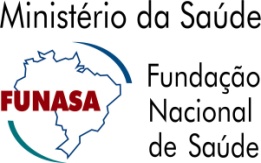 Formulário de Acesso ao SIGA Carta ConsultaRazão Social:Razão Social:Razão Social:Razão Social:Razão Social:Razão Social:Nome Personalizado:Nome Personalizado:Nome Personalizado:Nome Personalizado:Nome Personalizado:Nome Personalizado:Nome Personalizado:Nome Personalizado:CNPJ:CNPJ:Tipo de Entidade:Tipo de Entidade:Tipo de Entidade:Tipo de Entidade:Tipo de Entidade:Tipo de Entidade:Tipo de Entidade:                  Governo Estadual                           Município                  Governo Estadual                           Município                  Governo Estadual                           Município                  Governo Estadual                           Município                  Governo Estadual                           Município                  Governo Estadual                           Município                  Governo Estadual                           MunicípioEndereço:Endereço:Endereço:Município:Município:Município:Município:UF:Bairro:Bairro:Bairro:Bairro:CEP:E-mail (Obrigatoriamente INSTITUCIONAL): E-mail (Obrigatoriamente INSTITUCIONAL): E-mail (Obrigatoriamente INSTITUCIONAL): E-mail (Obrigatoriamente INSTITUCIONAL): E-mail (Obrigatoriamente INSTITUCIONAL): E-mail (Obrigatoriamente INSTITUCIONAL): E-mail (Obrigatoriamente INSTITUCIONAL): E-mail (Obrigatoriamente INSTITUCIONAL): E-mail (Obrigatoriamente INSTITUCIONAL): E-mail (Obrigatoriamente INSTITUCIONAL): E-mail (Obrigatoriamente INSTITUCIONAL): DDD:Telefone:Telefone:Telefone:Telefone:Nome do Dirigente:Nome do Dirigente:Nome do Dirigente:Nome do Dirigente:Nome do Dirigente:Nome do Dirigente:Nome do Dirigente:Nome do Dirigente:Sexo:Sexo:Sexo:Sexo:                  Masculino                                        Feminino                  Masculino                                        Feminino                  Masculino                                        Feminino                  Masculino                                        Feminino                  Masculino                                        Feminino                  Masculino                                        Feminino                  Masculino                                        Feminino                  Masculino                                        Feminino                  Masculino                                        Feminino                  Masculino                                        Feminino                  Masculino                                        Feminino                  Masculino                                        Feminino                  Masculino                                        Feminino                  Masculino                                        Feminino                  Masculino                                        Feminino                  Masculino                                        FemininoRG:Data da Expedição:Data da Expedição:Data da Expedição:Órgão expedidor:Órgão expedidor:Órgão expedidor:Órgão expedidor:CPF:CPF:CPF:E-mail (Obrigatoriamente INSTITUCIONAL):E-mail (Obrigatoriamente INSTITUCIONAL):E-mail (Obrigatoriamente INSTITUCIONAL):E-mail (Obrigatoriamente INSTITUCIONAL):E-mail (Obrigatoriamente INSTITUCIONAL):E-mail (Obrigatoriamente INSTITUCIONAL):E-mail (Obrigatoriamente INSTITUCIONAL):E-mail (Obrigatoriamente INSTITUCIONAL):E-mail (Obrigatoriamente INSTITUCIONAL):E-mail (Obrigatoriamente INSTITUCIONAL):E-mail (Obrigatoriamente INSTITUCIONAL):E-mail (Obrigatoriamente INSTITUCIONAL):E-mail (Obrigatoriamente INSTITUCIONAL):DDD:DDD:Tel. Trabalho:Tel. Trabalho:Tel. Trabalho:Celular:Celular:Celular:Endereço:Endereço:Endereço:Endereço:Endereço:Endereço:Bairro:Bairro:Bairro:Bairro:Bairro:CEP:CEP:Município:Município:Município:Município:Município:UF:UF:Nome do Dirigente:Nome do Dirigente:Nome do Dirigente:Nome do Dirigente:Nome do Dirigente:Nome do Dirigente:Nome do Dirigente:Data://Assinatura e carimbo do Dirigente máximo